             TRINIDAD & TOBAGO TABLE TENNIS ASSOCIATION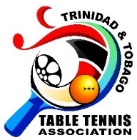 AFFILIATION FORM 2022Due March 31st 2022Registration Fees: 	Club 			$ 200.00                                Adult player : 	$   60.00 	Independent Adult & Youth player   $60.00I hereby confirm that all registered members: are not affiliated to any other Club in the TTTTAwill fully comply with the Statutes, regulations, directives and decisions of the TTTTA at all times.                                                      Club Official / Independent Signature  …………………………………………………..Make cheques payable to  ‘Trinidad & Tobago Table Tennis Association’or deposit to First Citizens Bank account #  1007040YOUTH REGISTRATIONYouth Player Registration Fee - $ 35.00Clubs are asked to take note of the following:Players who were born on or after January 1st 2003 (19 and under) will be eligible to compete in all Youth Tournaments in 2022Scanned copies of the birth certificates of each registered Youth player must accompany this form. Club Official / Independent Signature  …………………………………………………..Make cheques payable to  ‘Trinidad & Tobago Table Tennis Association’or deposit to First Citizens Bank account #  1007040Zone: Club Name or Independent Name:  Club Name or Independent Name:  Club Name or Independent Name:  Address:   Chairman / Independent Name: Chairman / Independent Name: Tel: Whatsapp Number: Whatsapp Number: Whatsapp Number: Email: Email: Email: Secretary: Secretary: Secretary: Tel:Email:Email:Treasurer:Treasurer:Treasurer:Tel:EmailEmailAdult Player NamesM/FTelephonee-mail AddressJunior Player NamesM/FDate of Birthdd/mm/yyTelephonee-mail  address